От обязательств к действиям: заседание высокого уровня ООН по вопросу о всеобщем охвате услугами здравоохранения в сентябре 2023 г. Уважаемый(-ая) [вставить имя],								[Дата]В сентябре 2023 г. семьдесят восьмая сессия Генеральной Ассамблеи Организации Объединенных Наций проведет в Нью-Йорке три заседания высокого уровня (ЗВУ ООН) по вопросам здравоохранения. Эти заседания предоставят всем странам возможность активизировать прогресс в обеспечении всеобщего охвата услугами здравоохранения (ВОУЗ) и здоровья для всех.Ваше участие в период до проведения 21 сентября 2023 г. ЗВУ ООН по вопросу о ВОУЗ крайне важно для активизации прогресса на пути достижения ВОУЗ. Мы призываем Вас: обеспечить участие на высшем политическом уровне в ЗВУ ООН по вопросу о ВОУЗ 21 сентября 2023 г.;обеспечить синергизм между тремя ЗВУ ООН 2023 г. по вопросам ВОУЗ, по туберкулезу и по предотвращению пандемий, обеспечению готовности к ним и принятию мер реагирования, а также содействовать реализации согласованных, комплексных и ориентированных на конкретные действия глобальных повесток дня в области здравоохранения; ипринять масштабные, практически выполнимые обязательства – как указано в Программе действий Движения за достижение ВОУЗ, – по претворению в жизнь концепции ВОУЗ.Для придания нового импульса усилиям по выполнению политических обязательств, принятых в сентябре 2019 г., мы обращаем Ваше внимание на следующие восемь направлений деятельности, подробно изложенных в Программе действий, разработанной Движением за достижение ВОУЗ после обширных консультаций с участием многих заинтересованных сторон (см. приложение):обеспечить политическое лидерство для достижения ВОУЗ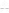 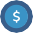 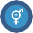 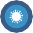 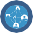 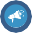 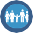 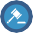 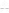 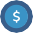 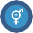 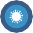 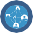 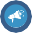 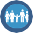 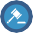 не оставить без внимания ни одного человека принять законы и нормативные положения, обеспечивающие возможностиукрепить кадровые ресурсы здравоохранения и социальной сферы в целях обеспечения качества обслуживаниярасширить инвестиции и повысить их эффективностьобъединить усилия на пути достижения ВОУЗобеспечить гендерное равенствообеспечить связь ВОУЗ с безопасностью в области здравоохраненияУбедительно просим Вас оказать поддержку в продвижении этой Программы действий на самый высокий уровень политического диалога в преддверии и во время проведения ЗВУ ООН.С нетерпением ожидаем дальнейшего обмена информацией и обсуждения с Вами практически выполнимых обязательств, которые будут способствовать укреплению систем здравоохранения на основе первичной медико-санитарной помощи и достижению целей по обеспечению безопасности в области здравоохранения и всеобщего охвата услугами здравоохранения, а также здоровья для всех.С уважением,      [Имя]To cc: [Вставить имена]